Pâques à l’école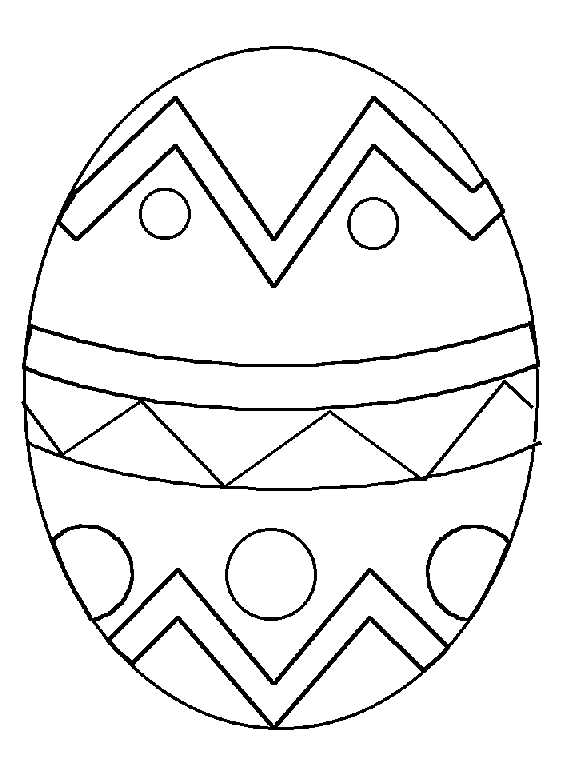 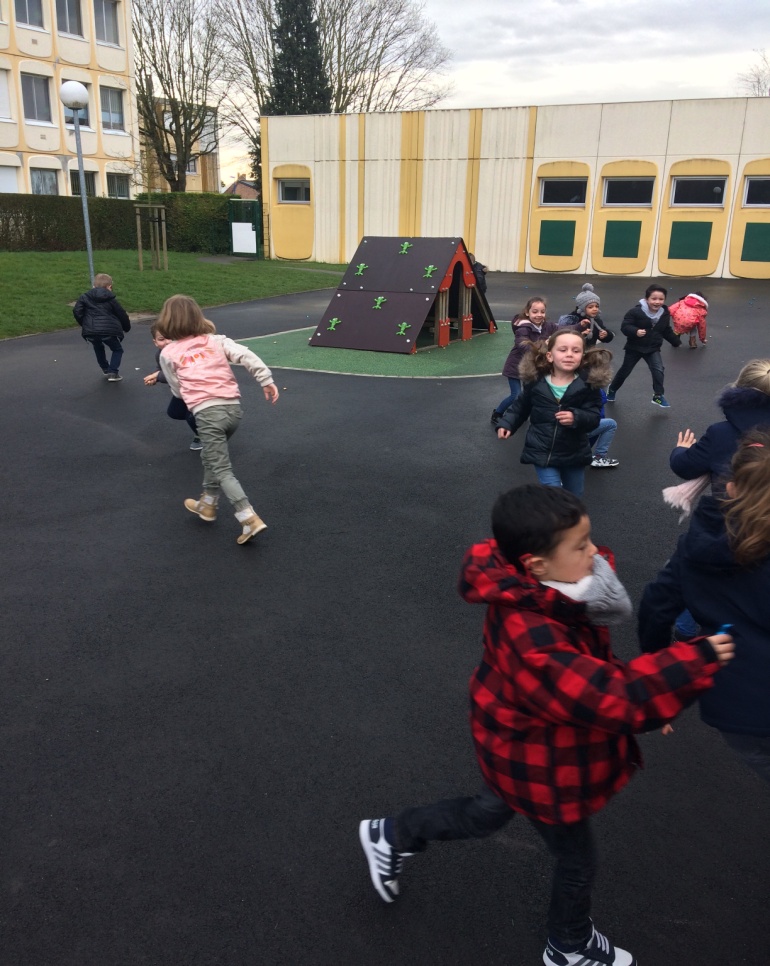 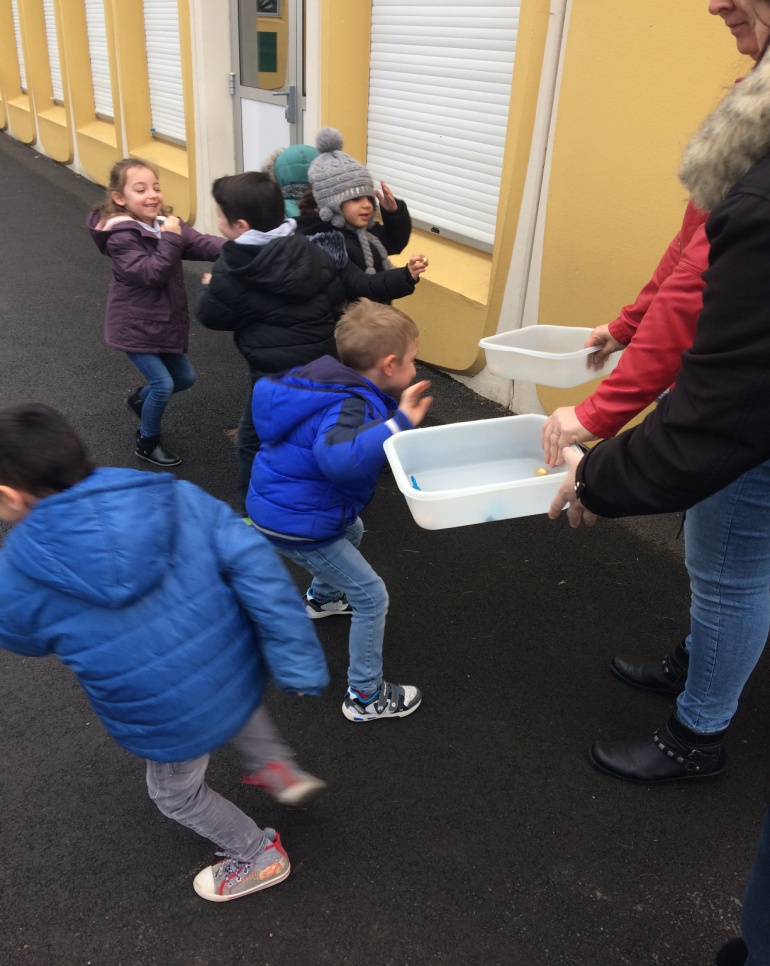 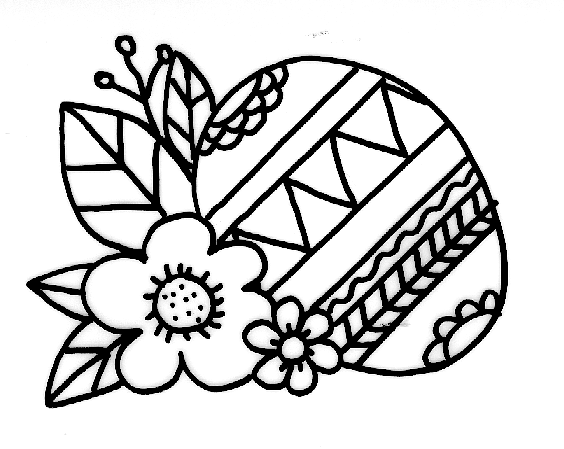 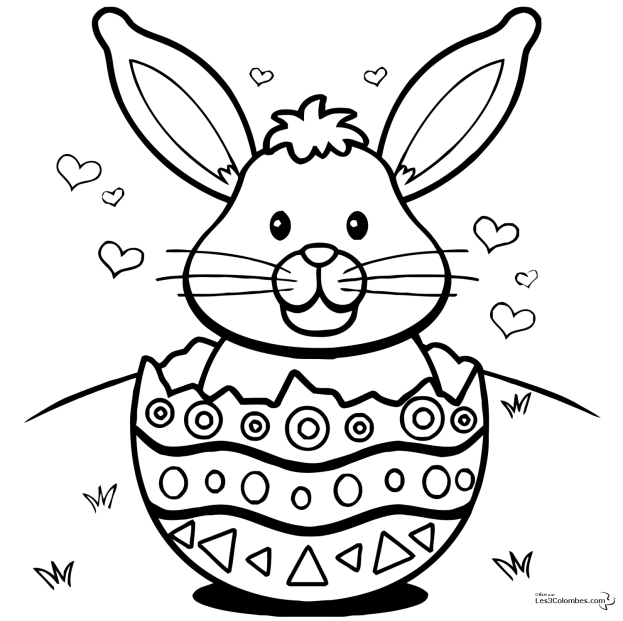 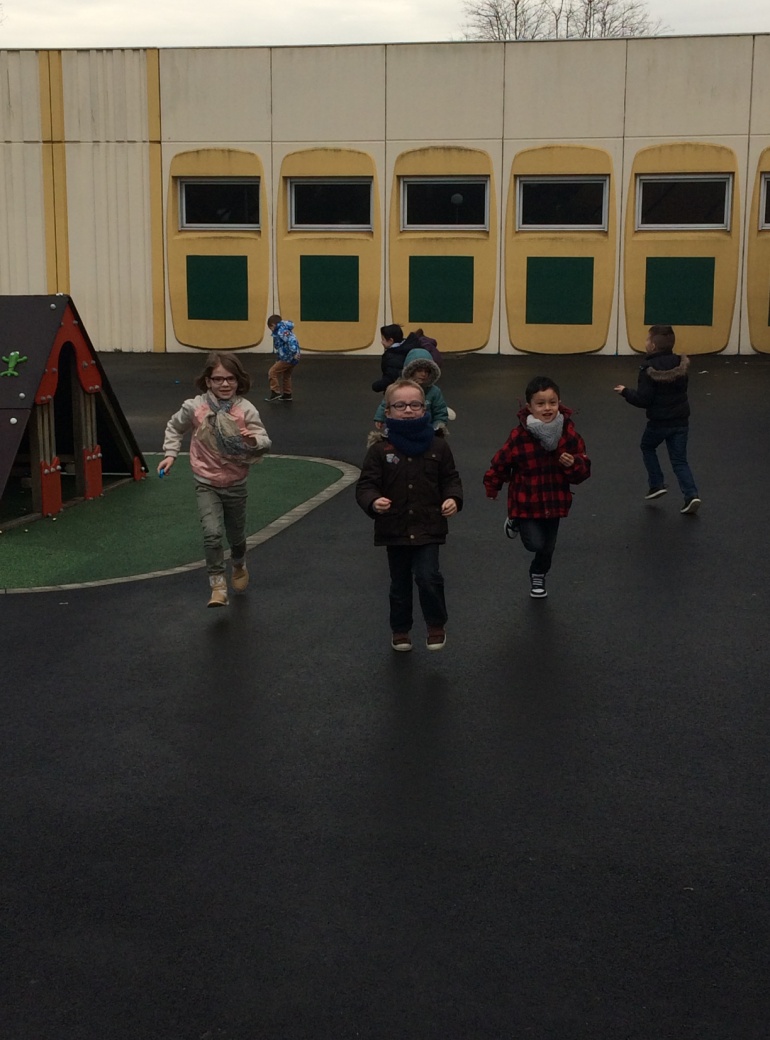 